ConstructionCarry out measurements and calculationsWelcome.   This module will assist you to review and revise content in the area of ‘Carry out measurements and calculations’ in the NSW HSC Construction syllabus.   You will have studied the competency CPCCCM1015A Carry out measurements and calculations, which addresses the scope of learning.This module is broken up into:Important notes regarding the HSC focus areaKey terms and concepts; constructing a mind mapActivitiesPutting the theory into practiceHow to use the resourceWork through the notes and the suggested activities in any order.   Spread your revision over a number of sessions rather than sitting at one subject for lengthy periods.   Discuss your responses with your teacher, fellow students or an interested family member.All images, apart from those acknowledged, are  NSW Department of Education.  Important Notes: HSC Focus AreaYou should use the information in this module as a prompt and guide when revising your study notes or text-book information or other resources provided by your teacher.   You can also access industry specific information at SafeWork NSW, Department of Industry, Innovation and Science, Anti-Discrimination Board of NSW, Industrial Relations NSW, and Australian Council of Trade UnionsThe HSC examination in Construction is based on a set of examinable units of competency (see table below) from the Construction (240 indicative hours) course.  Examinable Units This module helps revise the focus area ‘Carry out measurements and calculations’ (based on CPCCCM1015A Carry out measurements and calculations).  This unit of competency specifies the outcomes required to carry out measurements and perform simple calculations to determine task and material requirements for a job in a construction work environment.
The scope of learning describes the breadth and depth of the HSC Content, the minimum content that must be addressed, and the underpinning knowledge drawn from the associated unit(s) of competency.     The full scope of learning is available from Construction Curriculum Framework 2020 HSC exam and beyond, Syllabus Part B, Mandatory units of competency ‘Carry out measurements and calculationsThe following extract is taken from Syllabus Part B, Mandatory units of competency ‘Carry out measurements and calculations.   
Required knowledge for this unit is: 
basic calculators communication devicescompany proceduresconstruction terminologyjob safety analysis (JSA) and safe work method statementsmeasuring, calculating, geometry and determination of quantitiesprocesses for care of measuring equipmentproject quality requirements site and equipment safety (WHS) requirements tolerances.Key terms and conceptsYou can use the following information to revise the key terms and concepts from this unit of competency.   Perhaps you could:Copy the table into your own file, remove all the key terms, then fill in the blanks (without peeking at the original file) with your own answers.Copy the table into your own file and remove the definitions.   Write a definition in your own words – it doesn’t have to word perfect but should show you understand the concept.You could add an example of this term or concept relevant to the construction environment.   If the key term was ‘perimeter’ your construction example might be ‘the total length of fencing required for the job will be the perimeter of the entire site’.   Constructing a mind mapCreating a mind map is a great way to organise your knowledge and understanding of the content of a topic.   draw up your own mind map showing the connection between the various concepts listeduse the key terms and concepts to add to your mind mapadd examples or case study prompts to show how the concept is applied in the construction working environmentYou could use software such as a hierarchy chart, download ‘MindNode’ or similar or use a large sheet of paper (or several A4 sheets taped together)!  It is important to try to include all the detail you can, so add definitions, case studies or examples to prompt your memory.   Include the information downloaded from the unit of competency and also from the Scope of Learning and Key Terms and Concepts.  Activities List the various types of measuring tools and equipment used within the Construction Industry.  What tools and equipment are required when undertaking the following measuring and calculating tasks?A concrete slab for a garden shed.The grass required to cover 2 football ovals.The length of roof sheets for a factory building.The required timber edge boards for a concrete footpath 150m long.What safety precautions must you take when you are measuring in preparation for calculating?Convert the following measurements:
 In this question, you are required to apply the correct unit or units of measure to each distance or item.  The various units of measure have been provided below.(Some of these can use more than one unit of measure.  Some need a unit of measure for the calculation and are then purchased in a different unit of measure)Units of measure include: Millimetres (mm)Metres (m)Metres Squared (m2)Metres Cubed (m3)Millilitres (ml)Litres (L)Kilograms (KG)Tonnes (t)Quantity (Qty)How many metres of timber are required for the edgeboard formwork for a concrete slab 4.8m x 3.8m?Calculate the total metres of 70x45 timber if I have 55 lengths at 2.4m, 67 lengths at 3.6m, 43 lengths at 4.8m and 28 lengths at 5.4m.
You are required to order the temporary fencing for the new construction site.  The site boundary is shown in the image below.  
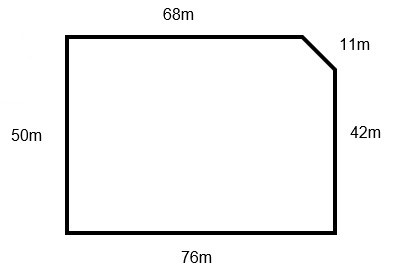 How many metres are required to enclose the site?Each fence panel is 2.4m wide.  How many panels are required?You’re constructing a new paved area 5400mm x 3600mm.  Calculate the square metres of pavers required for the job.  Allow 7% for cutting of pavers.The school liked your paving so much they have asked you to construct two more paved areas, this time they are circular.  Each circle has a radius of 2.3m.  How many square metres are required for the 2 paved areas?  Allow 10% for cutting.The pavers cost $48.50 / m2.  What is the total cost of all 3 paved areas in Q9 and Q10?How many sheets of 3600mm x 1200mm x 10mm plasterboard would be required to sheet the walls of an office building, with a total wall size of 670m2?You are ordering yellow tongue particle board sheet flooring for a house extension.  Each sheet is 3600mm x 900mm.  How many sheets of flooring would be required for a first floor 18.8m x 14.7m?How many nails in the following sizes?1kg of 75mm bullet head nails.  Each nail weights 44 grams.  7.5kg of 15mm panel pins.  Each pin weighs 6 grams.  5kg of 30mm clouts.  Each nail weighs 8 grams.  You are required to board up the side of a building 19m long and 4.7m high.  Your supervisor order 30 sheets of plywood 2400mm x 1200mm in size, to complete the job.  Do you have enough sheets to complete the job?How many extra sheets do you have or how many more sheets do you require to finish the job?The client wants the plywood wall from the previous question painted.  1 litre of paint covers approximately 14m2.  How much paint do I need to paint the wall twice?  (answer to be in litres)I can only buy paint in 4L, 10L or 15L drums.  How much do I need to buy?  You need to apply a sealer to a new concrete driveway.  The sealer is a 2 Part polyurethane product with a base and a hardener.  How much hardener needs to be added to 5 litres of base at a ratio of 1 part hardener 4 parts base?What is the volume the following size water tanks?Round water tank with a radius of 1.5m and a height of 2.7mRound water tank with a circumference of 3.6m and a height of 1.2mRound water tank with a radius of 1200mm and a height of 1850mmA retaining wall is being constructed between 2 houses.  How much soil needs to be excavated from the trench that is 27m long, 450mm wide and 700mm deep?The concrete footing is the length and wide of the trench but is only 550mm deep.  How much concrete needs to be ordered for the footing?
You are excavating for concrete footings for a double car garage.  The concrete slab is 10m x 7m.  The footings are 500mm wide and 450mm deep.  The footings run around the perimeter of the slab and one through the middle of the slab (as shown in the diagram) How many cubic metres of material will be excavated from the footings?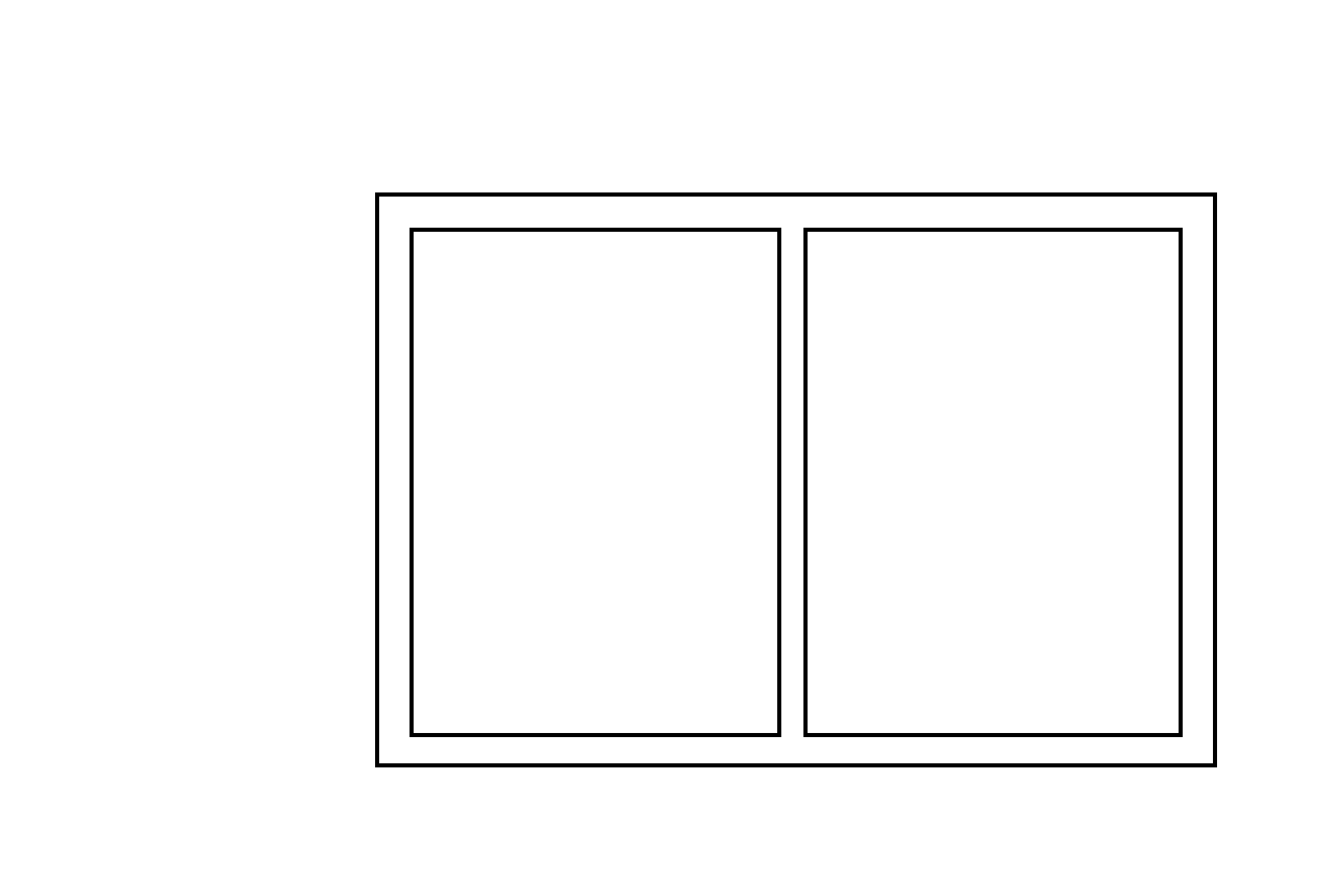 You are installing a new tongue and groove floor.  You are using Blue Gum flooring which has a sectional size of 85 x 19mm.  Calculate the rows of boards required to cover the floor space if the room is 5.4m long.How many metres of floorboard do you require if the room is 3.35m wide?Which supplier is the cheapest?  (show your calculations)Bunnings - $70 per square metreMitre 10 - $6.25 per lineal metre Calculate the number of bricks required to construct the following 2 walls if there are 50 bricks per m2A single skin brick wall, 10.6m long by 3m high.  Allow for 1 door opening 2100mm x 950mm.  A double skin brick wall 15.5m long by 2.7m high.  Allow for 2 window openings of 1200 x 1350mm.
You need to clad the walls of a new granny flat with fibre cement boards.  Two sides of the house are 4.75m long and the other two sides are 3.8m long.  The height of the wall is 2.7m.  The boards are 325mm high and 2400mm long.How many square metres of cladding are required to complete the job?How many lineal metres of cladding are required to complete the job?Your school is installing a new concrete footpath.  You are to calculate the materials required to construct the footpath.  The length of the path is 33.5m, the width of the path is 1800mm and the depth of the path is 100mm.  The edgeboard timber is 90x35 structural pine.How many metres of timber do I require for the formwork?Calculate the total amount of formwork required including 15% waste.  If I ordered the 90x35 timber in 2.4m lengths, how many lengths do I require?If I ordered the 90x35 timber in 3.6m lengths, how many lengths do I require?You need to install a moisture barrier under the concrete slab.  How much plastic do you need to order for this concrete slab?  (Answer in m2)You need to install F62 sheet mesh reinforcement.  Each sheet is 6m x 2.4m in size.  It covers 13.4m2 (including the overlap of sheets).  How many mesh sheets do you need to order for this slab?You need to install 30mm of sand for your subgrade.  How much sand do you need to order? How much concrete do you need to order for this concrete slab?  Include 10% waste in your calculations.Calculate the following costs: complete the missing information on each line then calculate the sub-total, GST and total costs.Putting the theory into practiceThe following questions are from past years’ NSW HSC examination papers for this subject.   HSC exams are intended to be rigorous and to challenge students of all abilities.   To better understand a question, you should look for key words and identify the aspect of the course to which these relate.   You are then in a position to formulate your answer from relevant knowledge, understanding and skills.All questions in ‘Putting the theory into practice’ are acknowledged © 2019 NSW Education Standards Authority (NESA) for and on behalf of the Crown in right of the State of New South Wales.Multiple ChoiceA trench 26.0 m long by 300 mm deep and 450 mm wide is excavated.What is the approximate volume of soil excavated allowing for 15% bulking?3.51 m34.04 m335.10 m340.40 m3
How many flooring sheets should be ordered to cover an area measuring 
14.6 m × 9.0 m?The size of flooring sheets is 3.6 m × 0.9 m.40.040.541.041.5
How would a measurement of 36 metres be dimensioned on a site plan, where thedrawing scale is 1:100?3.63636036000A timber platform is to be built.  The materials required and their cost are shown in thetable.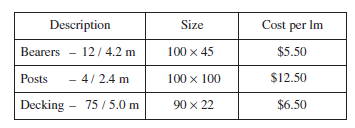 What is the total cost of the materials?$283.46$603.50$2834.70$6035.00

What is the area of a triangle with a base of 12.2 m and a perpendicular height of 3200 mm?19.52 m239.044 m2195 m23904 m2

What is the height difference from Peg A to Peg B, taken from the staff reading?  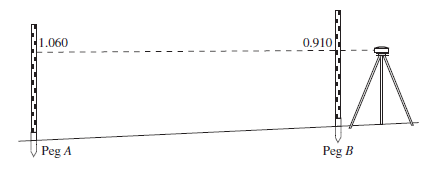 0.151.501.970150
The top view of a concrete slab is shown.What is the area of the concrete slab?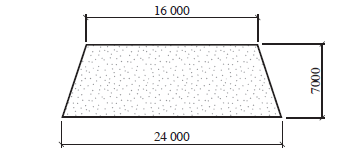 1.344m2140m2154m2168m2

Electricity is required for a power tool and is to be taken from an on-site power pole.    Portable electrical lead posts will be required to support the lead over a distance of 28 metres and will be set out 4 metres apart.What is the cost to purchase the electrical lead posts if each post costs $12.50?$87.50$100.00$112.50$187.50

How many linear metres of 90×45 timber lengths are needed to prepare formwork for a 4m×3m concrete slab?7m9m12m14m

 A transfer level is to be measured over a distance of 10 metres by a tradesman who is working alone.    Which of the following levelling devices would be most suitable to complete this task?Laser levelSpirit levelWater levelString line level

The graph displays the number of injuries that occurred on a work site for each month.    What is the average number of injuries per month that occurred during the main construction period?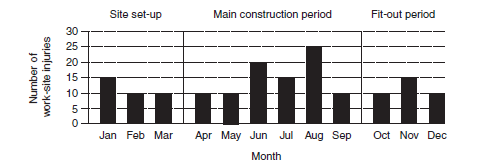 10121518

 How many cubic metres of concrete are required to fill a column with a radius of 500 mm and a height of 5 m?  
The formula for finding the volume of a cylinder is V = pr2h. 0.785 m31.57 m33.93 m37.85 m3

The following specifications are given:• Section: 90 × 90 mm pine• Length: 2.4 m• Amount: 125 lengthsBased on these specifications, which of the following is the minimum number of cubic metres of timber required?2.02.32.52.9

The top view of a concrete path is shown.   The path is 2 m wide.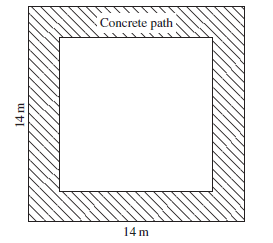 What is the area of the concrete path?96 m2100 m2112 m2196 m2

Which is the best tool for checking the length of a curved site boundary?Trundle wheel8 m tape measure30 m tape measureBuilder’s folding rule

Which rule can be applied to check the squareness of the formwork for a small concrete slab?1-2-3 rule3-4-5 rule5-6-7 rule7-8-9 rule

A temporary fence is needed to enclose a rectangular area of 41 metres by 30 metres.    Each fence panel is 2.1 m long and 1.8 m high.   

How many panels are needed to fence the area?20347079

What is the standard unit of measurement used on construction drawings?CentimetreDecimetreKilometreMillimetre
Questions from Section IIThese questions should be answered in the suggested number of lines (handwritten in the exam) as it gives a guide to the length of your response.Plan out your answer and key points before you commence writing.    You may need to bring together knowledge from several areas of study/competencies to do justice to the answer.Question 1The diagram shows a concrete slab.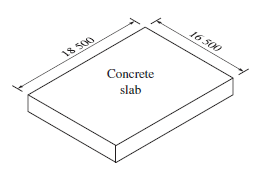 If the slab is 120 mm thick, what is the volume in cubic metres?  (2 marks)

	How many 4.2 m lengths of 140x35 mm timber were needed to prepare formwork for the slab?  (3 marks)

	Question 2
A gable end of a house is to be lined with 140 mm × 19 mm cypress pine boards.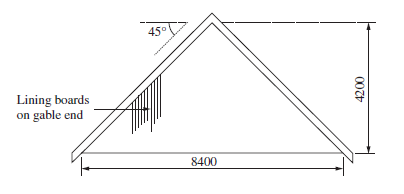 Calculate the amount of paint required to apply two coats of exterior paint to the gable end.   One litre of exterior paint covers 5 m2.   (2 marks)

	Calculate the linear metres of lining boards required to cover the gable end.  (3 marks)

	Question 3The diagram shows a sketch of a proposed backyard garden.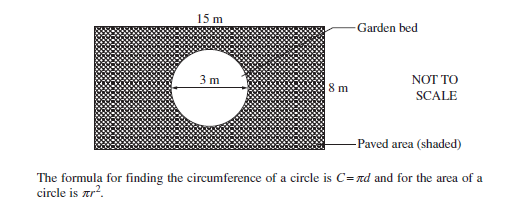 Calculate how many lengths of 1.8 × 90 × 19 treated pine timber are needed to form and bend an edge for the garden bed.   (2 marks)
Calculate the volume of sand needed to form a 50 mm sand bed for the paving.   (2 marks)
Continued over How many 400 x 400 pavers are required for the paved area?   (3 marks)Question 4The diagram shows a proposed plan drawing of a concrete walkway and a paved area.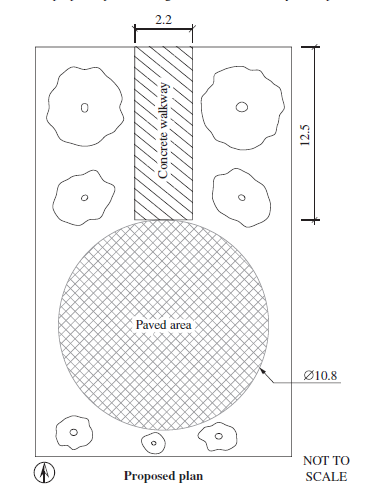 Calculate the amount of concrete to be ordered to form a 75mm thick walkway, allowing for 10% waste.   Show all working.   (2 marks)Continued overUsing the formula  calculate the number of square metres of pavers required for the circular paved area, allowing for 15% waste.    Show all working.   (3 marks)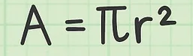 Calculate the total cost of labour to construct the walkway and paved area and for site clean-up if the labour cost is $48.00 per hour.  The work log is reproduced below.  Show all working.   (3 marks) 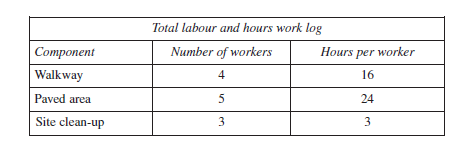 Question 5The diagram shows two views of a child’s cubby house.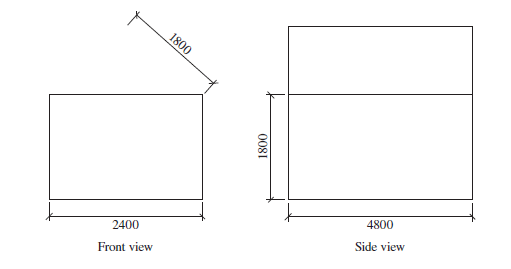 Calculate the number of 2.4 m ×1.2 m plywood sheets required for the walls of the cubby house with minimal wastage.   Show all working.   Note: The roof gable is not included in this calculation.   (2 marks)

	Calculate the number of roof tiles required and the cost to cover the roof.   Each roof tile costs $2.20 and covers an area of 200 ×180 mm.  Show all working.   (3 marks)
Continued overWhy is it important for a construction company building a cubby house to comply with Australian Standards?  (2 marks)

	Questions from Section IIIIn the HSC –there will be one structured extended response question (15 marks)the question will have an expected length of response of around four pages of an examination writing booklet (approximately 600 words) Questions from Section IV
In the HSC –there will be one structured extended response question in Section IV (15 marks).   the question will have two or three parts, with one part worth at least 8 marksthe question will have an expected length of response of around four pages of an examination writing booklet (approximately 600 words) in total.This will provide you with the opportunity to:demonstrate knowledge and understanding relevant to the questioncommunicate ideas and information using relevant workplace examples and industry terminology present a logical and cohesive response These questions usually require you to bring together knowledge from several areas of study/competencies to do justice to the answer.  You should allow about 25-30 minutes for a question in Section III and the same for Section IV of the exam.   Consider how ‘Carry out measurements and calculations’ would contribute to an extended response question in the HSC.   CodeTitleCPCCCM1012AWork effectively and sustainably in the construction industryCPCCCM1013APlan and organise workCPCCCM1014AConduct workplace communicationCPCCCM1015ACarry out measurements and calculationsCPCCCM2001ARead and interpret plans and specificationsCPCCCM2005BUse construction tools and equipment CPCCWHS1001Prepare to work safely in the construction industryCPCCOHS2001AApply OHS requirements, policies and procedures in the construction industryKey term or conceptand DefinitionAccuracyBeing correct or preciseAdditionThe process of adding something to something elseAreasThe extent or measurement of a surfaceBasic CalculationsSimple 1 to 2 step calculations using addition, subtraction, multiplication or divisionCalculating Tools and EquipmentTools and equipment used in calculating mathematical questions Calculation factorsThe factors involved in the calculationCirclesA round plane figure whose boundary consists of points equidistant from a fixed point (the centre)ConesAn enclosed object that tapers from a circular base to a pointCubesA symmetrical three-dimensional shape, either solid or hollow, contained by six equal squaresCylindersA solid geometrical figure with straight parallel sides and a circular or oval cross sectionDepthThe distance from the top or surface to the bottom of somethingDiagram / SketchA simplified drawing showing the appearance, structure, or workings of somethingDivisionThe process of dividing one number by anotherEstimateTo roughly calculate or judge the value, number quantity or extent ofFormulasA mathematical relationship or rue expressed in symbolsGeometryThe properties and relations of points, lines, surfaces, solids and higher dimensional analoguesGradeA gradient or slopeHeightThe measurement of something from the base to the top; a high place or positionLengthThe measurement of something from end to end; the greater dimension of a two- or three-sided object MassThe amount of material; weight Material QuantitiesThe number or amount of a measured materialMeasurementsThe size, length, width, breadth, thickness of part of an object; a unit or system of measuringMeasuring Tools and EquipmentTools and equipment used in the measurement of an object – rule, measuring tape, laser levelMetricRelating to or based on the metre as a unit of measureMultiplicationThe process or skill of multiplyingNumbersA figure that represents a quantity or amount; used in counting and making calculationsPercentagesA rate, number, or amount in each hundred; any portion or share in relation to a wholePerimetersThe continuous line forming the boundary of a closed geometrical figurePlansA detailed map, diagram, sketch made by projection on a horizontal plane showing the layout of a buildingProject Quality RequirementsThe quality / standard required for a certain project or part of a projectPyramidsAn object or shape, with a square base and sloping sides that meet in a point at the topRatiosThe quantitative relationship between two amounts showing the number of times one value contains or is contained within the otherRecording InformationDocumenting information in relation to the measurement, calculation, task or projectRectanglesA plane figure with four straight sides and four right angles, but only 2 sides are equal, not all four, like a squareScalesA graduated range of values forming a standard system for measuring or grading something; the relative size or somethingSpecificationsA detailed description of the design and materials used to construct somethingSquaresA plane figure with four equal straight sides and four right anglesSubtractionThe process of taking one number or amount away from anotherTolerancesAn allowable amount of variation of a specified quantity or dimensionTrapeziumsA quadrilateral shape with one pair of sides parallelTrianglesA plane figure with three straight sides and three anglesVolumeThe amount of space that a substance or object occupies, or that is enclosed within a containerWaste MinimisationLimiting and/or minimising the amount of waste produced; Limiting and/or minimising the amount of extra material you calculate when calculating material quantityWeightThe mass of an objectWidthThe measurement or extent of something from side to side; the lesser of a two- or three-sided objectWorkplace documentationDocuments specific to the workplace or projectFromToFromto500mmm4Kgg7800mmm33Kgg13450mmm0.38Kgg1.2mmm1500gKg0.75mmm88gKg10.55mmm670gKg10000mKm2500mlL600mKm250mlL6510mKm25mlL0.8KMm25Lml15.75KMm100Lml9.35KMm0.9LmlDistance or ItemUnit/s of MeasureLength, Width, Depth, BreadthPerimeter, CircumferenceAreaVolumeTin of paintContainer of nailsBag of cementTruckload of soilItemQuantityCost per ItemTotal Cost90x35x2400 Structural Pine45$7.27 each$Tas Oak Dowel 8mm x 1.8m12$	each$39.60Bracket Angle – 75x75x20$1.38 each$6.90Quickset Concrete 20kg Bag$6.88 bag$206.4090x90 Radiata Pine Posts28m$9.77/m$Screws SelfTap 6x15 PKT 1002$	 pkt$10.46Screws Timber Type 17 7-16x124$12.64$Mending Plate – 75mm$2.98$26.82Mending Plate – 150mm3$$12.54Drawer Runners – 450mm Standard18$$196.38Decking Stain – Merbau 1L2$48$Drill Bit – 3mm $6.20$49.60Sub Total$GST (10%)$Total (inc GST)$